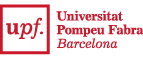 Programa de Doctorado en Traducción y Ciencias del LenguajeOtras Actividades Formativas: Curso extensivoEl/La estudiante ha completado la actividad formativa de manera satisfactoria.
Observaciones: (informe de cualquier aspecto que sea relevante para el/la tutor/a)Firma del/a profesor/a responsable de la actividadBarcelona, ____ de ________________del 20__Línea de investigaciónProfesor/a responsable FechaEstudiante (nombre y NIA)